Creati in folderul clasei voastre situat in folderul Clase_Ana un fisier text cu numele tema_TIC.txtSalvati o copie a fisierului tema_TIC.txt cu numele si extensia urmatoare: tema_TIC.doc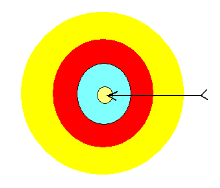 Folosind aplicaţia Paint editaţi imagine.bmp astfel încât să conţină următoarea imagine, dimensiunea imaginii fiind de 300x300 pixeli.  Zonele de cerc au, din exterior spre interior culorile: galben, roşu, albastru, galben.   Folosind Help-ul aplicaţiei Windows  căutaţi informaţii despre calculator şi copiaţi câteva rânduri care să conţină cuvântul cheie în fişierul tema_TIC.doc  Cu ajutorul aplicaţiei calculator efectuaţi calculul 250  şi introduceţi răspunsul în fişierul tema_TIC.doc  situat în folderul raspunsEnumeraţi 3 extensii pentru fişierele de tip imagine. Introduceţi răspunsul în fişierul tema_TIC.doc  Mutaţi cel mai mic fişier din folderul Material fisa5 în subfolderul RaspunsCare este mărimea  fişierelor  liceu1.jpg, Date.dll, STATISTICA.mdb. introduceţi răspunsul în fişierul tema_TIC.docFaceti copii ale fisierelor cu extensia .wma si .mid si plasati-le in subfolderul Raspuns.Rezolvati testul grila de la adresa http://lab.infobits.ro/quick-quiz1 si realizati o captura de ecran a scorului(punctajului) obtinut in finulul testului pe care o plasati in fisierul tema_TIC.docCreați o arhivă pentru folderul Raspuns din folderul vostru. Restricționați dreptul de acces a utilizatorului curent la permisiunea de citire. Creați o captură a imaginii ferestrei din care ați restricționat dreptul de acces descris anterior și salvați-o cu numele drept_acces.png.Realizați o captură de ecran a ferestrei din care se poate modifica culoarea reală a monitorului la 32 biți și salvați-o în fișierul monitor_culoare.jpg.Realizați setările necesare adăugării unui ceas suplimentar pentru a afișa ora și în alt fus orar decât cel setat în acel moment pe computer. Alegeți din listă orice altă variantă disponibilă diferită de cea setată deja. Salvați în fișierul ceas.jpg imaginea ferestrei în care ați găsit opțiunea ceasului suplimentar și ați rezolvat cerința.